ОглавлениеВведение………………………………………………………………………………………….……….3Теоретические основы использования мобильных приложений в обучении иностранному языку в школе……………………………………………….…………..6Использование компьютерных программ и интернета в образовательном процессе……………………………………………………………………………….6Метод Blending learning………………………………………………………………..13Мобильные приложения как средство повышения мотивации изучения иностранных языков………………………………………………………………………..17Экспериментальное исследование возможности использования мобильных приложений в обучении иностранным языкам…………………….……21Проведение анализа условий проведения исследования………….21Применение мобильных приложений в процессе обучения английскому языку………………………………………………………………………………………..…27Эффективность применения мобильных приложений в процессе обучения английскому языку………………………………….……………………………………....34Заключение…………………………………………………………………………………………....47Список используемой литературы…………………………………………………………49Приложения………………………………………………………..………………………………….56ВведениеВ современном мире иностранный язык стал неотъемлемой частью нашей жизни. Наше общество нуждается в более качественном знании иностранного языка. На данный момент существует множество платформ для изучения языков. Каждый человек может использовать различные источники и сайты для изучения языка. Но сейчас ученикам школы необходимо иметь более высокий уровень знания языков, чем раньше. В настоящее время развитие системы образования отличается возникновением новых технологий и высокими темпами его информатизации. В последние десятилетия в мире возрастает популярность дистанционного обучения. В нынешнее время в мире собран значительный опыт в реализации систем дистанционного обучения. Они различаются не только методикой, но и зависят от особенностей регионов, в которых практикуются различные методы и подходы к реализации дистанционного образования. Не смотря на это многие признают, что будущее за дистанционным обучением. Это связано не только с развитием информационно-коммуникационных технологий, но и с развитием образовательных систем. Для реализации данного типа обучения нужно выбирать современные технологии преподавания, а именно применять мобильное обучение.Применение мобильных приложений помогает повысить мотивацию учеников на занятии. Проблемами информатизации процесса образования занимались многие педагоги, ученые и психологии Р.Ф. Абдеев [1], Б.С. Герушинский [19], Н.Ф. Талызина [48], А.Н. Тихомиров [50], И.В. Роберт [40], А.И. Ракитов [39], и многие другие. Цель исследования - определение эффективности использования мобильных приложений при обучении английскому языку.Задачи:Провести анализ возможности применения современных технологий при обучении в школе ;Определить особенности применения мобильных приложений на уроках;Определить воздействие мобильных приложений на мотивацию учеников;Испытать эффективность при использовании мобильных устройств на уроке английского языка. Объект исследования - мобильные приложения на уроках в школе.Предмет исследования - эффективность применения  мобильных устройств  на уроке английского языка.Теоретическое значение данной выпускной работы – возможность использования теоретических основ использования мобильных приложений на уроках в школе.Практическое значение данной выпускной работы – возможность внедрения в школьное обучение мобильных устройств и применение подготовленных уроков по английскому языку. Методологическая основа исследования: разработка компьютерных обучающих программ и их введение в учебный процесс П.Я. Гальперин [15], В.П. Беспалько [12], Т.И. Гергей [18]; задачи исследования психолого-педагогических и дидактических основ применения компьютерных обучающих программ обсуждались в работах В.М. Монахова [35], А.А. Андреева [4], Ц.Ц. Доржиева [24], Л.И. Далингера [23], Е. И. Машбиц [33]. Апробация работы. Результаты проводимого исследования были опубликованы в Сборнике участников Международной научно - практической конференции [72].Структура работы содержит введение, две главы, выводы, заключение, список использованной литературы. Во введении описана актуальность темы, поставлены цели, задачи, объект, предмет, теоретическое и практическое значение и методики исследования. В первой главе рассматривается теоритическая основа применения мобильных приложений при обучении английскому языку в школе. Рассмотрено применение интернета и компьютерных программ при обучении, а так же методика смешанного обучения, сделаны выводы о плюсах и минусах использования мобильных приложений.Во второй главе проведено экспериментальное исследование использования мобильных приложений при обучении в школе. В данной главе проанализированы условия проведения эксперимента, представлены разработки уроков с применением мобильных приложений, подведены итоги.В конце каждой главы приведены выводы. В тексте представлены 6 диаграмм и 1 таблица. В заключении приведены обобщённые выводы, которые были получены в процессе проведения работы. Список литературы состоит из  источников, лежащих в основе работы.1. Теоретическая основа применения мобильных приложений в обучении иностранному языку в школе.1.1 Применение интернета и компьютерных программ в образовательном процессе.В данный момент в образовательном процессе продвигается использование программных технологий на основе персональных компьютеров. Они применяются для лучшего усвоения студентом учебного материала и контролирования получаемых знаний. Среди современных средств информационных технологий одно из ведущих мест удерживают компьютерные обучающие программы.Разработка и внедрение в образовательный процесс компьютерных обучающих программ представляет собой логическое продолжение компьютеризации образования. Данный процесс становится возможным за счёт проведения исследований по вопросам теории и практики профессионального образования таких ученых, как В.П. Беспалько [12], Т.И. Гергей [18], П.Я. Гальперин [15].Большой эффект в образовательном процессе получается  индивидуальным обучением. Если применять данную форму обучения в больших масштабах , то это очень дорого. Поиск других методов, у которых есть плюсы группового и индивидуального обучения, таким образом был создан метод программированного обучения. Данный метод не расходится с дидактическими принципам, которые выработаны педагогической практикой за долгие годы. Программируемое обучение подразумевает контролируемое освоение учебного материала при помощи применения программ управления. Этот процесс осуществляется с помощью учебного устройства, которое  может быть  программируемым учебником или учебной машины. Программируемый учебный материал подразумевает под собой небольшие порции информации для обучения (файлы, кадры), которые преподносятся в конкретной последовательности [11, c 56].В целом способ применения учебных программных средств основывается на этих принципах [ 27, c 112]:1. Программированное обучение применяется при изучении только отдельных тем курса в случае, если существуют необходимые учебные программы.2. Учебные программы могут применяться для учеников любого возраста и любого класса. Это связано с тем, что учебный материал может быть достаточно сложен и на его изучение затрачивается достаточно много времени. Ученики изучают сложные темы с разной скоростью и применение учебных программ упрощает усвоение для всех. Современные дети в наши дни активно взаимодействуют с компьютером в повседневной жизни, поэтому им гораздо проще использовать его для обучения.3. Для устранения сложности работы с компьютерной программой необходимо поддерживать постоянство уроков. Необходимо брать во внимание детское любопытство к новому виду деятельности, особенно с применением компьютера. Поэтому время на работу с компьютерной программой всегда затрачивается больше, чем предполагалось. Но данное время идет на пользу. 4. Если используется учебная программа, то нужно организовать доступ учеников к компьютерной программе во внеурочное время или дать ученикам программу на каком-либо носителе для установки ее в домашних условиях.5. Содержание темы при применении учебной программы лучше делить на блоки. Основной учебный материал передается в процессе урока. Учебная программа используется для усвоения данного материала и выработки способности работы с новым  материалом. Материал, который предоставляется компьютерной программой, должен совпадать с материалом, который объяснял учитель, с использованием компьютера (визуализация).6. Термин «учебная программа» возник из теории программированного обучение. Поэтому в программе должна быть учтена завершенность изучения учебного блока, то есть ученику должна быть выдана задача и по её результатам определить уровень полученных знаний. Если учебная программа не подходит для усвоения темы, то учитель должен спланировать работу с определением полученных учениками знаний, например, в письменной работе.7. После закрепления темы необходимо использовать компьютерную программу по любой теме для проверки полученных знаний. Наилучший способ, например тестирование, контрольная работа или самостоятельная работа и т.п. 8. Если использовать учебные программы не нужно планировать работу даже малыми группами, так как работая с компьютером один ученик может быть более активным, а другие просто смотреть, как ученик выполняет работу. Работа в группах полезна, если у каждого ученика своя ручка и тетрадь. 9. Если использовать учебные программы на занятии может возникнуть ситуация, что некоторые ученики заканчивают изучение раньше , чем остальные. Для таких учеников у учителя должны быть готовы дополнительные материалы в виде, программ-тренажеров, которые визуализируются в виде развлекательных программ.10. Компьютер выступает инструментом и  помощником, который может быть использован как средство общения, он возможен в взаимодействии  с учеником как книга, но до  учителя ему далеко.Компьютерные программы (КП) можно разделить по направленности, методам использования, и способу представления (рис.1).В основу разделения КП лежит её предназначение, которое содержится в названии: обучающие, информационные, контролирующие. Такое деление является наиболее информативным. Для сортировки КП рекомендуем относить их типам, определяемым задачами, которые решает данная программа [27, c 120].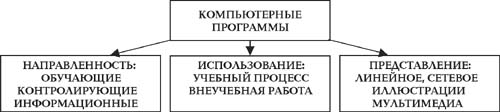 Рис. 1. Классификация компьютерных программОбучающие КП делятся на электронные учебные пособия и электронные учебники. КП, как правило, имеет различные типы визуальной демонстрации материала: статический тип, мультипликация и в виде компьютерной трехмерной видеомультипликации, или групповое - мультимедиа (сочетания аудио-, видео-, мультипликации и др.) [30,c 12].Контролирующие КП можно разделить на три типа [42]:- контроль знаний;- контроль состояния отдельных систем организма.- управленческие;Информационные КП могут быть как встроенными в другие программы, так и самостоятельными. Информационные компьютерные программы можно условно разделить на:- энциклопедические;- справочно-библиографические;- узкотематические и др.Закрытыми и открытыми могут быть программы. Для тех, кто создал эти программы они открытые, но для пользователей бывают открытыми и закрытыми. Многие КП, разработанные для обучения, могут использоваться как в учебном, так и во внеучебном процессе [30, c 13].Ученые поддерживает обучение Интернет-ресурсами, характеризующимися доступностью, гибкостью, познавательными и творческими качествами.На сегодняшний день многие учебные заведения подключается к Интернету в рамках государственных программ. Таким образом учебное заведение удовлетворяет свою потребность подключения к открытому информационному пространству при помощи сети Интернет, а так же ищет возможности реализации своих образовательных задач и целей. Рассмотрим главную часть учебного процесса - урок. Выделим некоторые моменты для определения задач и целей, которые интернет-технологии выполняют при проведении урока: 1. Использование интернет-технологий на уроках информатики - ученики учатся использовать электронную почту, пользоваться поисковиками и быстро находить необходимую информацию в сети Интернет для своих работ. Так ученики получают базовые навыки использования Интернета для своих нужд [2, c 153]. 2. Учитель стремится к оригинальности, современности демонстрируются на уроке рисунки из Интернета, демонстрируя обучающие, захватывающие видео и др. Использование Интернет-технологий увеличивает демонстрацию наглядных примеров на уроках, а так же это воплощение целей учителя, демонстрирующего освоение современных технологий. 3. Современные учителя ставят перед своими учениками современные задачи, подчёркнутые из сети Интернет, проекты, исследовательские работы, проработки чужих, неудавшихся работ с целью их решения. (Пример русская школа дистанционного обучения «Эйдос») [40, c 15]. 4. На сегодняшний день многие школы применяют Интернет-технологии для реализации возможности использования дистанционного обучения с целью более качественной проработки занятий с учениками.[16, c 37]. Интернет является важным фактором, способствующим повышению мотивации учащихся, приводящим к любознательности и заинтересованности в обучении. Учащиеся при использовании Интернета более склонны к получению знаний. Даже отстающие ученики начинают активнее работать желая самостоятельно восполнить имеющиеся пробелы в знаниях и лучше идут на контакт с учителем для решения спорных вопросов. [69, c 78].Использование Интернета при проведении уроков иностранного языка имеет высокие возможности. В целом Интернет имеет большие возможности для применения на уроках, позволяя получить любую информацию из разных частей света:• история регионов;• новости в различных сферах;• Статьи, газеты, журналы, книги, аудио - и видеоматериалов познавательного содержания [26, c 53].При проведении урока иностранного языка Интернет может быть использованы:для дополнения содержания урока информацией из сети;для поиска учениками материалов самостоятельных работ;для изучения языка самостоятельно;для восполнения пробелов в имеющихся знаниях;Использование Интернета в образовательных целях возможно при помощи большого спектра электронных устройств, от смартфонов до научных машин. Основные преимущества при использовании данных ресурсов - познавательная активность, самостоятельное мышление и самостоятельная работа по изучаемым темам, улучшение грамотности[11, c 142].Внедрение информационных технологий в образовательный процесс ускоряет получение знаний и накопленного опыта человечества. Постоянное пополнение Интернет-ресурсов существенно увеличивает качество и скорость получения знаний, позволяя учащимся понимать даже самый сложный материал наглядными примерами, позволяя любому человеку получать нужные знания в любое время. Внедрение современных технологий в образование необходимо для создания образовательной системы, отвечающей требованиям реформирования старой системы образования в условиях нынешнего информационного развития. Грамотное использование Интернет-ресурсов позволяет получать как можно больше информации при помощи цифровых учебных средств. Цель информационно-коммуникационных технологий - обучить людей использованию современных информационных технологий в образовательной среде, обеспечить связь учеников как с реальными, так и с виртуальными носителями, быстро находить переводы текста и т.д. Одновременное применение нескольких путей восприятия учебной программы позволит улучшить уровень восприятия учебного материала. Зарубежные страны активно используют современные технологии и активно применяют Интернет в образовательной среде[2, c 15].Применение Интернет-ресурсов изменяет содержание и структуру образовательной программы, предполагает возникновение новых методов реализации учебно-познавательной деятельности. Ю. Машбиц [33] определяет методики обучения как пути достижения различных целей  при различных способах обучения. «Выбирая тот или иной метод обучения, мы по сути задаем закономерности функционирования и формирования учебной деятельности» [33, c 102]. Интернет-ресурсы относятся к новым, современным методам обучения.К несчастью, доступность Интернет-ресурсов обострила проблему их качества, надёжности и достоверности, даже правильность их использования находится под вопросом. Несформированные задачи при обучении не дают результатов, хотя самое главное, что мировые Интернет-ресурсы, это новый, фактически неограниченный источник информации. Данные возможности поднимут наше образование на гораздо более высокий уровень.Проанализировав этот вопрос, мы видим, что развитие КП и компьютерной сети Интернет открывает новые пути улучшения образовательного процесса; традиционные методы образования дополняются новыми методами обучения, основанными на применении Интернета и КП.1.2. Метод Blending learningПередать учащемуся знания и проверить их в наше время недостаточно. Школе необходимо научить ребёнка учиться самостоятельно, самостоятельно искать ответы на свои вопросы. Эти проблемы поможет решить смешанное обучениеBlended Learning, или cмешанное обучение – это образовательная система, при обучении в которой ученик может обучаться с преподавателем, так и самостоятельно. Этот метод может держать под контролем скорость, место и время получения информации. Смешанное образование дает возможность объединять в обучении традиционные пути с современными методами [68].На сегодняшний день blended learning подразумевает совмещение очного обучения с дистанционным, онлайн методом. Это и есть его главное отличие, ученик получает свои знания в домашних условиях, через Интернет, и приходит сдавать экзамены в школу. В смешанном обучении учитель как и раньше остаётся во главе образовательного процесса, но с использованием новых технических средств и методик он вносит разнообразие в образовательный процесс.Школьник посещает занятия в школе и широко использует так называемые Computer-Mediated Activities, то есть инструментом получения знаний являются мобильные девайсы, компьютерные системы и обучающие программы/платформы/ресурсы [66].Система Blended Learning была введена в XX веке, в 60-х годах, но действующий термин был предложен только в  1999 году в пресс-релизе американского Interactive Learning Center, который сменил название на EPIC Learning. Говорилось: «…мы начинаем предоставлять программное обеспечение для обучения через Интернет, используя собственную методологию Blended Learning»[27, c. 5].Термин интерпретировали по - разному, до тех пор пока авторы Бонк и Грэм не издали  книгу, которая была выпущена в 2006 году, в которой объяснялось, что смешанное обучение объединяет обучение «лицом к лицу» и через современные технологии. На сегодняшний день Blended Learning возможен в использовании в сети Интернет со школьным образованием. Раннее этот подход использовался в авиационной индустрии для контроля знаний. В 80-х Boeing практиковали Blended Learning с использованием компакт-дисков, в наши дни это происходит онлайн, используя синхронные и асинхронные вебкасты, прямые трансляции и видеозаписи.Смешанное обучение (Blended Learning) объединяет три методики обучения [28, c 237]: - фронтальное обучение (классическое очное обучение, ученик и педагог лично контактируют в классе). - электронное обучение (E-Learning): контакт между учеником и педагогом совершается дистанционно, используя современные технологии.- самостоятельное изучение материала.Смешанное обучение является очно-заочным и наилучшим образом подходит для учеников, параллельно занятых работой. Также смешанное обучение отлично подходит ученикам, проживающим слишком далеко от места обучения(разные города, области) и имеющим трудности с личным посещением занятий.Ученики иногда посещают занятия в школе, берут домашние задания для работы в специальной программе или онлайн-тестированиях. Дистанционная работа по темам может проводиться как индивидуально, так и с группой учеников путём конференции.Основная цель преподавателей – правильно спланировать проведение занятий. Определить, что необходимо объяснять в классе, а что оставить на самостоятельное изучение, определить, когда лучше проводить групповые занятия, а когда индивидуальные. Основу обучения предполагается объяснять в классе, а прорабатывать детально полученный материал - дистанционно. Элемент преподования в классе должен содержать как практические занятия, так и дискусии, дистанционная часть должна содержать как одиночные, так и групповые практические, лабораторные, курсовые работы. Экзамены могут проходить как лично, так и дистанционно.В электронном обучении разделяют 2 варианта [65, c 155]:E-Learning как применение во время уроки или самостоятельной работы мультимедиа файлов. Различные видео и фильмы могут более наглядно продемонстрировать учебный материал и при необходимости просматриваться учениками повторно.Так же на рынке и в сети Интернет появляется всё больше программ для возможности самостоятельного создания медиа файлов и дополнения презентаций для проведения уроков. Например, Adobe Presenter 7, позволяющая добавить в презентацию формата Power Point мультимедиа-эффекты: анимации, интерактивные элементы, текст, звук и т.п. Так презентацию можно сделать более понятной и информативной.Обязательные факторы в проведении урока через сеть (для учащихся и преподавателей) [20, c 45]:Компьютер;Подключение Интернета;Интернет-браузер;Наличие лицензии на используемое программное обеспечение или использование бесплатного ПО;Микрофона, наушники, веб-камеры;Одновременный онлайн преподавателя и учащихся;Преимущества Blended Learning: можно осуществить сбор данных и сделать генерацию знаний и оценок. Достоинство Blended Learning в том, можно обучаться многим ученикам у одного преподавателя.  Данный эксперимент смог проведен в школьной сети Rocketship Education в американском городе Сан Хосе .Важные плюсы Blended Learning : возможное подключение учеников к занятиям независимо на каком курсе находится учащийся. Улучшается отношение к самообразованию и связь между преподавателем и учениками благодаря современным технологиям. Исследование Александра Мак Кензи, в 1998 году, выявило, что ученики проще оценивают своё понимание информации с помощью компьютерных систем оценки.Blended Learning более эффективен при обучении иностранным языкам, так как совмещается личное общение, онлайн чтение, просмотр роликов, внесение интерактивности, что способствуют изучению материала.Blended Learning  так же имеет недостатки. Это различная ИТ-грамотность, преподавателям и студентам в возрасте труднее взаимодействовать с современными технологиями. С развитием программного обеспечения, возникает необходимость улучшения системных возможностей компьютера, так как система может не выдержать нагрузку от современных программ. Так же разница регионов в покрытии интернет-сетью может затруднить использование данного метода.Таким образом, смешанное обучение оптимально подходит для работающих учеников, испытывающих трудность в ежедневном посещении занятий, так же подходит для учащихся, проживающих вдали от учебного заведения. Программное обеспечение постоянно совершенствуется, открывая всё большие возможности и перспективы данного метода. Стоит учесть лишь такие факторы, как: компьютерная грамотность, системные требования, устойчивость и покрытие интернета.1.3.Мобильные приложения как средство повышения мотивации изучения иностранных языковЗолтан Дорней в книге «Teachingand Researching Motivation» описывает три важные проблемы мотивации. Первая – мотивацию невозможно измерить. Для кого-то мотивация выражается в деньгах, для других – превосходить конкурентов, кто-то вообще ни в чём не заинтересован и сам не знает, чего хочет. Вторая - мотивация подвержена влиянию большого числа факторов. Это делает невозможным проведение опросов по определению мотивацииии. Третья - мотивация очень динамична [62]. В другом труде («Motivational Stratagies in the Language Classroom») Золтан Дорней описывает шесть факторов, оказывающих влияние на мотивацию при изучении языков:1. активность учителя;2. поддержка учителя;3. ощущение заинтересованности преподователя в успехах ученика;4. хорошие взаимоотношения как между учениками, так и между преподавателем и группой;5. комфорт в классной комнате;6. возможность ученикам влиять на процесс обучения, делиться идеями и корректировать учебную программу.В совокупности этих факторов можно сделать вывод, что мобильные приложения окажут положительное влияние на мотивацию учеников. Применение мобильных приложений на уроке вызывает комфортную атмосферу обучения и взаимодействия внутри группы. Ученики смогут самостоятельно оценить свои знания, тем самым индивидуализируя обучение.В произведении Handbook of mobile learning [59] авторы замечают, что мобильное обучение может быть на уроке и вне школы, дистанционно. Ученик может самостоятельно корректировать программу, если он знает, что ему не хватает – это самонаправленный метод. Спонтанный метод – это когда учащийся находит сам информацию, которая ему нужна. Agnes Kukulska-Hulme[59] говорит о том, что при мобильном обучении, мобильность относится к ученику и его полученным знаниям, но так же и к технологии.Персонализация, ситуативность, аутентичность и неформальность – это основные моменты мобильного обучения. Мобильное обучение – это возможность, чтобы ученики были заинтересованы в дальнейшем самостоятельном обучении. В своём труде Kukulska-Hulme [59] уточняет, что mobile assisted language learning отличается от computer-assisted language learning применением смартфонов, открывающих новые методы обучения, применяя  непрерывность и спонтанность их использования.Применение мобильных устройств (смартфоны, планшеты и т.п.)  позволяет организовать мобильное обучение иностранному языку. Учащиеся могут продолжить изучение языков, социальный и культурный аспект иных языковых групп в свободное время. Так же мобильные приложения легко интегрируются в повседневную жизнь выбором своего  пути обучения: визуальный (графическое обучение с применением фото и видео); слуховой (применение аудиофайлов, музыки); логический (самостоятельное рассуждение). Обучающие материалы формируются на основе интересов учеников. В мобильных приложениях они хранят множество закладок и ссылок на материалы, которыми руководствуются лично ученики. Так создаётся индивидуально - ориентированное обучающее пространство учащихся, делая обучение своевременным, достаточным и индивидуальным («just-in-time, just enough, and just-for-me») [62, c 14].Мультимедиа приложения применимы при организации как групповой, так и индивидуальной работы в самостоятельной подготовке. Технологии Slideshare, Showbeyond, iMovie, Windows Movie Maker, Dvolver Moviemaker, PhotoFunia применяются учениками при создании современных проэктов и выполнении новых форматов персональных заданий. Примером современных проектных заданий выступают:мультимедийные презентации;видеоролики с применением фотографии, анимации, музыки и записи голоса. Использование заданий на дикцию, рассказы и музыкальные темы способствует применению таких тем в устной речи, как «Мое свободное время», «Моя семья», «Мой родной город», «Достопримечательности стран изучаемого языка» и повышает мотивацию в изучении иностранного языка. Изучив данный вопрос мы выяснили, что мобильные средства обучения открывают большие возможности в построения обучающего процесса, независимо от места и времени, что способствует непрерывности образования. По результатам исследований большинство современных учеников готовы к применению мобильных средств в образовательном процессе. Таким образом применение современных методов улучшит мотивацию и эффективность в обучении иностранным языкам.Выводы к первой главе:Использование современных технологий в организации учебного процесса  позволяет:- повысить уровень получаемых знаний, ведь современные технологии включают звуковое и видео сопровождение, что улучшает восприятие нового материала;- автоматизировать обучающий процесс; - проведение дистанционного обучения.- мотивируя учащихся и повышая их самооценку;- современные ученики готовы к использованию мобильных средств в образовании, и, таким образом, эти средства будет дополнительно мотивировать изучению иностранного языка.2 Экспериментальное исследование возможности использования мобильных приложений в обучении иностранным языкам2.1 Проведение анализа условий проведения исследованияВ наши дни нужно идти в ногу со временем. Для этого в наши дни урок должен быть интересным, прогрессивным, креативным и познавательным. Для этого нужен творческий подход, умение использовать мобильные приложения и знание современных технологий. Технологии, используемые преподавателем на уроке, влияют на мотивацию и интерес учащихся. Использование мобильных приложений на занятиях считается креативным подходом, что дает возможность реализовывать различные задачи для воспитания, развития и обучения учеников в интересной для них форме. Нужно объединять на уроке традиционные и оригинальные методы обучения, поэтому перед учителем возникает дилемма: какой метод обучения он будет применять, только традиционный или совмещая его с оригинальным, акцентируя внимание на первом. Учитель принимает во внимание особенности класса и учеников, и с их особенностями осуществляет изложение нового материала, определяет, какой из традиционных методов использует на своих уроках. Таким образом преподаватель, с накоплением опыта, находит более творческие пути применения современных технологий на уроках. Выделяют несколько основных принципов применения мобильных приложений на уроках:• обусловленность;• необходимость;• информативность;• надежность.Обусловленность подразумевает точное определение условий использования мобильных приложений зависимо от этапа обучения, целей и содержания, возраста учащихся, и также применяемой методики обучения.Необходимость учитывает использование мобильных приложений в том случае, если это повышает эффективность процесса обучения по различным параметрам, а именно: применение разговорной речи, повысить скорость обучения, достичь поставленной цели наиболее эффективным способом, сделать обучение легче и т.д.Информативность использует плюсы мобильных приложений в виде справочно-информационного поддержания процесса обучения, так как мобильное устройство позволяет получать максимальное количество информации в кратчайший срок. Надежность отмечает проведения проверки каждого мобильного приложения перед обучением.Использование мобильных приложений в процессе обучения:усиливает информационную насыщенность; расширяет демонстрационный материал; предоставляет более точную и полную информацию в изучаемом предмете;разобрать сложные механизмы для облегчения их понимания;Существенное преимущество – возможность индивидуализировать усвоение знаний во время урока в классе, расширить подходы, тем самым, сократив время на обучение.От выстроенной системы зависит эффективность осуществления педагогических технологий. Она показывает связь показателей в реализации и их признаков педагогической технологии. Важной особенностью знаний, поступающих ученику через мобильные приложения, является ее динамичный, демонстрационный характер, внося разнообразие в урок и мотивируя обучение.Для преподавателя использование мобильных приложений на занятиях раскрывает большие возможности в работе над любыми темами на разных уровнях процесса обучения, с учениками любых возрастов. Обучение с применением мобильных приложений открывает возможность организовать самостоятельный урок каждого учащегося. В обучении аудированию каждый учащийся имеет слышит иностранную речь, при обучении разговорной речи -  произносятся предложения и фразы на иностранном языке, при обучении грамматике – решение грамматических заданий, поиск правильных ответов и т.д. Выделяются несколько возможностей мобильных приложений:1) восприятие ответа учащегося; 2) анализ правильности ответа; 3) усвоение  результата, донесение его до учащегося.Возможности использования мобильного приложения:• получение информации;• регистрация, диагностика и систематизация параметров обучения;• работа с обучающими источниками ( выбор, создание);• организация групповой работы;• дистанционное обученияМобильное приложение может выступать в роли:• преподавателя;• эксперта;• партнера;• инструмента;• обучаемого.Во время самостоятельной работы, обучаемый может:• получить задание для обучения;• получить дополнительную информацию для выполнения заданий;• понять способ выполнения задания;• ввести ответ;• получить оценку и анализ ответа.          Мобильные приложения могут использоваться при:- обучении фонетике:- понимания различия разговорной речи в иностранных языках;- формирование навыков произнесения звуков.- обучение грамматике и лексике:- контроль уровня полученных навыков на основе тестов;- расширение словарного запаса обучаемых;- справочно-информационная поддержка.- обучении чтению и переводу:- контроль верности перевода;- понимание смысла разговорной речи в иностранном языке;- понимание смысла текстов на иностранном языке;- обучении аудированию и говорению:- обучении письму и письменной речи:- обучение и контроль сформированности орфографических навыков;В своём исследовании мы применяли мобильные приложения при обучении фонетике, переводу и аудированию.Мобильные приложения использовались в процессе обучения как вспомогательное, так и любое другое техническое средство обучения. Основная задача обучения иностранному языку - расширение речевой деятельности, поэтому большее внимание выделяется обучению устной и письменной речи при помощи  мобильных приложений.Было проведено экспериментальное исследование на базе школы № 2 г.Арзамас. Для эксперимента мы выбрали 2,6,10 классы. Целью эксперимента является анализ возможностей применения мобильных приложений на уроках иностранного языка на всех этапах обучения. В классах все ученики с хорошей успеваемостью, но есть ученики, у которых понижена мотивация к обучению и повышена физическая активность. Это может понизить качество усвоения знаний.Экспериментальная работа была проведена в 2, 6, 10 классах общеобразовательной школы. Эксперимент состоял из 3 этапов:а) констатирующий;б) формирующий;в) контрольный.На констатирующем этапе мы определили контрольные и экспериментальные классы и провели анализ успеваемости.Контрольным классом в начальном звене был 2 «А» класс. В эксперименте участвовало 14 человек. Наблюдения и анализ школьной документации показал, что все ученики различаются по уровню успеваемости, однако неуспевающих учеников нет. Опрос класса показал, что эмоциональный климат в классе жизнерадостный и бодрый. У большинства школьников положительное отношение к английскому языку.Экспериментальным классом являлся 2 «Б» класс. В эксперименте участвовало 14 человек. Анализ школьной документации и наблюдение за классом показал, что хоть в классе и нет неуспевающих, уровень успеваемости различается. Класс так же бодрый и жизнерадостный. Отношение к английскому языку так-же положительное.Экспериментальным классом в среднем звене был 5 «Б», состоящий из 21 ученика. По заверению преподавателя английского языка и проверке школьной документации все учащиеся хорошо усваивают материал английского языка, неуспевающих нет. В классе доверительная атмосфера, налажено взаимодействие учеников с учителем, что помогает усвоению материала.5 «А» класс является контрольным классом и состоит из 23 учеников. Со слов учителя английского языка, все ученики успешно усваивают материал, отстающих нет. Класс активен, все стремятся развить свои речевые навыки.В старшем звене мы задействовали 10-е классы. В экспериментальном, 10 «Б», классе 16 учеников. Наблюдения и анализ школьной документации показали, что все ученики успешно усваивают учебный материал. Отношение к предмету положительное, учащиеся углубляются в изучение грамматики и стараются при выполнении заданий.Контрольным классом являлся 10 «А» класс, в котором состоит 16 человек. По итогам анализа школьной документации и заверению учителя, отстающих учеников в классе нет. Школьники ответственно подходят к изучению предмета. Таким образом были определены контрольные и экспериментальные классы от каждого свена. Ученики были активны и эмоциональны, но не все одинаково заинтересованы в изучении предмета. В каждом классе присутствует группа учеников, у которых слабая мотивация в изучении языка. В таблице 1 продемонстрировано процентное соотношение слабо мотивированных учеников  к их общему числу.Таблица 1 – Ученики со слабой мотивацией в процентном соотношенииВ соответствии с этим, учителям приходится подбирать различные пути подхода, применять творческие задания для повышения эффективности и заинтересованности учеников. 2.2 Использование мобильных приложений в обучении английскому языкуВ обоих классах проводились уроки английского языка, однако в экспериментальных группах применялись мобильные приложения соответствующие возрастным особенностям. Цели на данных уроках:сформировать лексические навыки,развить использование иностранной речи,воспитать терпимость одноклассников к различным темам. На уроке применялись ноутбук, проектор, интерактивная доска и мобильные устройства учеников. В экспериментальном классе начального звена проводился урок с применением приложения для 1,2,3-их классов «English for kids». Это мобильное приложение выбрано из-за его доступности и распространённости. Был проведен урок по теме «Мои любимые игрушки» с применением мобильных приложений. Начальный этап включал взаимное приветствие учеников и учителя, что способствовало созданию положительной атмосферы в классе.На следующем этапе были сообщены цели урока в комфортной для детей, игровой форме, чтобы создать интерес у учащихся. - Сегодня у нас будет познавательное занятие. Мы с вами будет путешествовать в мире игрушек. Нам необходима карта, чтобы попасть в страну чудес. Где мы можем её взять?  Правильно! У нас есть помощница – язычок. Проводится упражнение на речевую разминку, чтобы органы речи были подготовлены к иноязычной лексике. «- Где наша карта? Вот она. Вам интересно, что нас ждет в стране игрушек? Множество писем приходит в эту страну. В письмах детишки задают много вопросов. Давайте на них отвечать.» Для наглядности используется интерактивная доска.«- What is your name?- How old are you?- Have you got a mum, a dad, a sister, a brother?- What is your mum’s name?»Так мы провели повторение темы прошлого урока. Следующим шагом будет ознакомление учеников с новым материалом. На данном этапе было использовано мобильное приложение.«- Какие-же игрушки живут в нашей стране? Давайте посетим наш детский сад. Кто у нас там живет?» На интерактивной доске появляется изображение мобильного приложения, раздел «Игрушки». В то же время ученики используют свои мобильные устройства и читают вместе с учителем.«A ball, а kite, а teddy bear,а bike,а superhero,а car»Далее преподователь предлагает «поиграть с игрушками» и выполнить в данном приложении следующие упражнения:Напишите слова по образцу (ученики переписывают пример из приложения в тетрадь);Соедините картинку и название (ученики соединяют картинку и название в своих мобильных устройствах);Вставьте пропущенные буквы в слова (ученики вставляют буквы в слова, применяя свои мобильные устройства).После завершения данного упражнения преподователь проводит беседу, здесь мобильное приложение проецируется на интерактивную доску для наглядной демонстрации ученикам.«- Скажите, у вас есть любимые игрушки? Назовите самую любимую. - What’s your favourite toy?- My favourite toy is …»«Наши любимые игрушки поют песенки в музыкальной школе. Хотите увидеть их?. Let’s sing a song.» - учащиеся, применяя наушники, слушают песни на  мобильных устройствах в приложении «English for kids», раздела «Song».После прохождения нового материала в игровой форме, так же прошло повторение алфавита. Что то времена как лягушки прыгают: то делают, то сделано…..«В нашей стране игрушек есть обычная школа, как у нас, а не только музыкальная. В обычной школе они учат алфавит и буквы. Хотите посмотреть, как проходят их уроки?» Ученики выполнили следующие задания: соединение заглавных и строчных букв; перемещение букв в алфавитном порядке; дополнение недостающих букв в алфавите; обвести заглавные буквы.Дальше мы закрепили изученный материал. «Теперь я хочу посмотреть, какие слова запомнили вы. На ваших партах лежат листочки. Пожалуйста, напишите в них свои имя и фамилию и выполните упражнения 1 и 2. В первом упражнении соедините слова и изображения игрушек. Во втором упражнении определите названия игрушек в перепутанных буквах.»В конце занятия мы подвели итоги и выставили оценки. В процессе проведения занятия мы наблюдали положительную атмосферу, ученикам нравилась возможность использовать свои мобильные устройства и выполнять с ними задания при обучении.В экспериментальной классе среднего звена проведен урок 5 «А» класса по теме: “Food”. На уроке применялось мобильное приложение «English легко!». В данном приложении тема «Food» выполнена в виде аудио и видео курса, поэтому мобильное устройство хорошо вписалось в тему обучения на данном уроке. Целью данного урока была систематизация и обобщение знания учеников по теме "Food”, закрепление навыков ведения монологов и диалогов, чтения и аудирования.Оформление доски: «An apple a day keeps the doctor away. Don’t live to eat, but eat to live».Во вступлении проведена вступительная беседа учителя с учениками, объяснение цели проведения урока:What are these idioms about?  Учащиеся высказывают свои догадки:foodhealthy foodjunk foodWell, you are right. Today we are going to discuss the problems of food. Our lesson is unusual. It is a business game. (Объяснение правил)We’ll divide our class into three groups. The  1st  group will be for  healthy food . The 2nd  group are their opponents, they will be for  junk food. The members of the 3rd  group are experts. (Their task is to express their opinion of the groups’ work and sum up the results of the business game).Большую часть урока ученики выполняли задания под руководством учителя.1 задание: “I know new words”. Применение изученной лексики происходило с применением мобильного приложения для 5х классов «English легко!». «Прослушайте песню, посмотрите её текст и разделите данные слова на две категории : группа 1 – здоровая еда ;  группа 2 – вредная еда.»Список слов: Olive oil, cake, grapes, sugar, fish, salt, pepper, chocolate, pasta, chicken, milk, lemonade, sausages…2 задание: “I like…”. Ведение монолога.Расскажите о своей: 1 группа -  любимой полезной еде; 2 группа – вредной любимой еде. Ответьте на вопросы к заданию:What is your favourite food?What kind of food is it?Why do you like  it?3 задание: “I can listen”. Аудирование (применяется мобильное устройство, раздел аудио). Прослушайте и посмотрите, выполните задания: 1. Ответьте на вопрос:What food can we eat once in a while (изредка)?What kind of food  can we eat every day?2. Назовите:1 группа – What  makes you smile?2 группа – What ‘s a lovely treat?4 задание: “I can read”. Прочитайте текст и заполните данную таблицу. 5 задание: Projects "My birthday party plan". Письменность. Команды составляют свой план и меню.6 задание: "The captains’ competition” Капитаны команд в заключительном слове защищают свой план и вид еды. Общие выводы.Подведение итогов, результаты, рефлексияПодведение итогов проведённой работы экспертами. Эксперты дают заключение о том, какая группа учеников была более активна и убедительна, подводит итог работы. Затем эксперты оценивают: выполнение каждого задания, командную работу, организованность, лучшего игрока в каждом задании и самого лучшего в итоге, достижение поставленной цели,  работу капитана, нужно ли его менять, выдвижение кандидатов, если были.Подведение итогов урока учителем. May be, we haven't answered the main question of our lesson: healthy food or junk food? But I think food is a part of our life.Feelings and impressions – учащиеся, символическими значками, рисуют «впечатления» о занятии.Работая с мобильными устройствами, ученики проявляли большое желание выполнить задания правильно, чтобы получить положительный результат в приложении.В экспериментальном классе старшего звена проведен урок по теме «Present Tenses».Целями урока являлись:повторение и закрепление нового грамматического и лексического материала;развитие у учеников интереса к общению на английском языке;развитие более грамматичных речевых действий;воспитание культуры общения на английском языке;Ход урока:Организационный момент:Let’s start our lesson. Good morning, children! Glad to see you. I hope you’re well.-What day is it today?-What date is it today?-Who wants to write down the day and the date on the blackboard? Do it.Развитие фонетических способностей:I want to start our lesson with the poem of Shakespeare “Age and Youth”. Here’re some unknown words:Crabbed – ворчащийMorn – утроBare – пустойLame – хромой, парализованныйBold – смелый, дерзкийTame – скучный, пассивныйToadore – обожатьNimble – ловкийВстречая незнакомые слова ученики используют мобильное приложение «Переводчик», при помощи которого ученики узнают значения незнакомых им слов.Listen, read and try to catch the main idea of the poem:Crabbed Age and YouthCannot live together:Youth is full of pleasance,Age is full of care;Youth like summer morn,Age like winter weather;Youth like summer brave,Age like winter bare.Youth is full of sport,Age"s breath is short;Youth is nimble, Age is lame;Youth is hot and bold,Age is weak and cold;Youth is wild and Age is time.Youth, I do adore thee!-What is this poem about?-What is the main idea of the poem?Повторение грамматического материала:При повторении грамматического материала используется мобильное приложение «Полиглот».Ok, and now we’ll revise our grammar material. The topic is: Present tenses.-What present tenses do we have? (present indefinite, present continuous, present perfect, present perfect continuous).Present indefinite – действие как факт, present continuous – действие как процесс, present perfect – действие завершенное, предшествующее какому-либо процессу, present perfect continuous – действие, начавшееся в прошлом и продолжающееся вплоть до какого-либо момента.По каждой грамматической форме в приложении «Полиглот» имеются задания, которые учащиеся выполняют в своих мобильных устройствах.В конце урока подведены итоги.В процессе урока ученики активно работали, проявляли особый интерес к заданиям, выполняемым в мобильных приложениях. Ученики увлеклись работой и получали положительные оценки за выполненные задания. Таким образом на уроках английского языка начального, среднего и старшего звена  применялись мобильные приложения. Во время уроков учащиеся активно участвовали в работе, были заинтересованы выполнением заданий, проявляли инициативу и старались узнать что-то большее. Можно сделать вывод о том, что применение мобильных приложений на занятиях положительно повлияло на мотивацию учеников к изучению предмета.2.3 Эффективность применения мобильных приложений в процессе обучения английскому языкуПри проведении контрольного этапа была произведена оценка эффективности применения мобильных приложений на уроках иностранного языка. Была поставлена цель - проанализировать эффективность использования мобильных приложений на уроках и результативность использования элементов занимательности, как средства активизации умственной деятельности учащихся.В процессе экспериментальной работы нужно проверить эффективность использования современных технологий в обучении. Эффективность определяется с помощью следующих критериев.В.П.Беспалько говорил, что отсутствуют «критерии для оценки эффективности дидактического процесса»[13, с.115]. В настоящее время выставляют различные требования к качеству образования в школе.Критерии эффективности педагогических технологий:целостность, которая отражает в задачи образования и развития;отображение развития наук и техники на современном уровне;особенности учащихся, которые должны соответствовать содержанию возрастным и психологическим особенностям учащихся;множество вариантов, которые реализуют приемы обучения;многообразное использование методов;доступность и наглядность обучения;универсальное использование средств обучения;помощь преподавателя ученикам в организации деятельности и т.п.В.П.Беспалько описывает путь исследования и оценивания эффективности процесса обучения при помощи таких параметров, как уровень восприятия знаний, научность обучения, его автоматизация и др. Над схожими проблемами работали С.И.Архангельский [6], В.В.Гузеев [22], Т.А.Ильина [25], Г.Ю.Ксензова [26], А.Г.Молибог [34], Н.М.Розенберг [41], В.П.Симонов [42], Н.Ф.Талызина [48], Н.М.Шахмаев [56] и др.Основная особенность данной системы – несколько групп критериев. Каждый из критериев помогает более глубоко характеризовать педагогическую технологию. На данных этапах: проектирование и оценка результатов.Обучение оценивается критерием эффективности обучения. Он характеризуется количественным и качественным показателями. Качественные показатели:цельность, которая отражается в содержании обучения, развития и воспитания;структура, которая соответствует содержанию обучения, которая принята психолого – педагогической концепцией усвоения;современный уровень развития науки, который отражается в содержании обучения на современном уровне;гносеологически верное соотношение эмпирического и теоретического, образного и понятийного, конкретного и абстрактного.Перечисленные показатели помогают увидеть эффективность обучения и сделать анализ. Количественные показатели могут помочь в улучшении педагогической деятельности. Количественные показатели:-  информативность учебного материала, которая устанавливается путем соотнесения элементов содержания, предусмотренных программой, с вводимыми преподавателем в единицу времени;усвоение учебного материала, которое определяет соотношение объема учебного материала, которое было усвоено в течении определенного времени. Единица усвоения учебного материала, это условная величина, в качестве которой могут быть приняты: формулы, дефиниции, правила и др.Эффективность результатов обучения разделена на критерии. Показатели качественной оценки знаний учащихся осуществляется по показателям:- уровень знаний, который характеризуется числом существенных связей;действенность знаний, предусматривающая готовность и умение учащихся применять их в сходных и вариативных ситуациях;системность, которая определяется как совокупность знаний в сознании обучающихся, и структура которой соответствует структуре научного знания;осознанность знаний, выражающаяся в понимании связей между ними, путей получения знаний, умений их доказывать.На всех уровнях оценивается эффективность усвоения знаний по качественному показателю. На всех уровнях можно дать количественную оценку, необходимо использовать следующие показатели: с какой скоростью усваиваются знания; объем знаний; точность усвоения знаний и др. Одним из главных критериев был количественный, который подразумевает под собой усвоение учебного материала, как усваивалась информация на занятии, так как необходимо определить, каким образом влияет использование мобильных приложений на запоминание материала, а если влияет, то как. Используя метод текстового контроля можно оценить результаты обучения, учитывая совокупность показателей.Особенность данных методом контроля  - применение к любому виду обучения, как к теоретическому, так и практическому.По результатам проведения занятий в классах были подведены итоги и выставлялись оценки. С целью определения вовлеченности в обучающий процесс  и выполнения заданий, на уроке проводился опрос. Для этот были составлены вопросы «Мое отношение к уроку». Было разработано несколько критерий, которые распределены по трем уровням (низкий, средний, высокий). Ученикам были предоставлены листки, в которых были закрыты вопросы( 5 вопросов): 1. Достаточно ли активно я принимал участие в беседах? 2. Как хорошо я понял тему урока? 3. Заинтересовали ли меня задания, которые были на уроке?4. Был ли урок скучен для меня? 5. Как вы считаете, учитель должен проводить такие уроки как можно чаще? Ученикам нужно было ответить на вопросы только «да» или «нет». Критерии:  Высокий уровень(1): ответы «да» на 5 вопросов– ученик заинтересован и хочет изучать предмет, он заинтересован в выполнении заданий.Средний уровень(2): ответы «да» на 3-4 вопроса - ученик заинтересован изучением предмета, но он не всегда хочет выполнять задания. Низкий уровень(3): ответы «да» на 0- 2 вопроса - ученик слабо заинтересован в обучении не стремится выполнять задания. После анализа результатов опроса ответы учащихся были распределены по уровням, результаты показаны в виде диаграмм:               -    Рисунок 1 – мотивация начальных классов на уроках; Рисунок 2 – мотивация учащихся среднего звена; Рисунок 3 – мотивация учащихся старшего звена.Рисунок 1 Вовлеченность 2-х классов в обучающий процесс.На рисунке 1 продемонстрированы уровни мотивации начального звена. Исходя из результатов рисунка 1, можно сделать вывод о том, что в экспериментальном классе:- данные первого уровня вовлечённости на 7%, в отличии от контрольного класса, то есть ученики более заинтересованы процессом работы; - второй уровень данных выше 2 %; - третий уровень данных ниже 7%.Делаем вывод о том, что экспериментальный класс начального звена вовлечён в процесс обучения на уроке выше в связи с тем, что они больше заинтересовались выполнением заданий и процессом урока.Рисунок 2 вовлечённость 5-ых классов в обучающий процесс.На рисунке 2 продемонстрированы уровни вовлеченности в классах среднего звена. Исходя из результатов рисунка 2, можно сделать вывод о том, что в экспериментальном классе:- данные первого уровня вовлеченности на 5% выше, в отличии от контрольного класса, то есть ученики больше заинтересовались процессом работы на уроке; - второй уровень данных выше 3 %; - третий уровень данных ниже 8%.Делаем вывод о том, что экспериментальный класс среднего звена вовлечен в процесс обучения на уроке выше в связи с тем, что они больше заинтересовались уроком, выполняя задания.Рисунок 3 Вовлечённость 10-х классов в обучающий процессНа рисунке 3 продемонстрированы уровни мотивации в классах старшего звена. По данным рисунка 3, мы можем сделать вывод о том, что в экспериментальном классе:- данные первого уровня вовлеченности на 8% выше в отличии от контрольного класса, то есть ученики больше заинтересовались процессом работы на уроке; - второй уровень данных выше на 3%; - третий уровень данных ниже 11%.Делаем вывод о том, что экспериментальный класс старшего звена показал, что у них вовлеченность выше, так как класс был больше мотивирован для выполнения заданий. Как показано на рисунках 1,2 и 3 процент вовлеченности учащихся экспериментальных классов выше, чем у контрольных классов. В результате, ученики в экспериментальных классах больше заинтересовались обучением, выполняя задания с применением мобильных приложений.По окончанию проведения занятий в классах была подведена финальная полоса в виде самостоятельной работы по пройденым темам, результаты приведены в таблице 2.Таблица 2 – Результаты самостоятельных работИспользуя данные таблицы 2, по методике Смирнова Б.П.[44], был рассчитан показатель качественной успеваемости по формуле:((N «5»+N «4») /K) ×100,где N «5» - количество пятерок, N «4» - количество четверок, K – общее количество учеников в классе. Результаты наглядно представлены в виде диаграмм:- на рисунке 4 представлены проценты качественной успеваемости начальных, 2-х, классов;- на рисунке 5 представлены проценты качественной успеваемости среднего звена – 5 «А» и 5 «Б» классов;- на рисунке 6 представлен процент качественной успеваемости старшего звена – 10 «А» и 10 « Б» классов.Рисунок 4 Качественная успеваемость 2-х классовУспеваемость экспериментального класса начального звена, как представлено на рисунке 4, составила 100%, а контрольной группы 93%. Это демонстрирует то, что в экспериментальной группе учебный материал был усвоен лучше.Рисунок 5 Качественная успеваемость 5-х классовКак показано на рисунке 5 успеваемость экспериментальной группы составляет 90%, а контрольной – 86 %. Данные результаты свидетельствуют о том, что материал из уроков с использованием мобильных приложений, учениками среднего звена был усвоен лучше, чем при обучении с традиционными технологиями.Рисунок 6 Качественная успеваемость 10- х классовНа рисунке 6 продемонстрированна качественная успеваемость экспериментального класса старшего звена. В результате проведенных уроков процент качественной успеваемости экспериментального класса, с использованием мобильных приложений, составляет 100 %, а контрольного класса-82%. Использование  мобильных приложений при обучении позволило не только провести урок на новом, современном уровне, но и донести и до учеников материал в более доступной форме.После обобщения результатов проверки, был сделан вывод о том, что применение мобильных приложений на уроках английского языка является одним из эффективных факторов формирования знаний у учеников. Когда они работают на своих мобильных устройствах и видят результаты выполненных заданий, то больше вовлекаются в учебный процесс, разбираются, понимают его. В этом и состоит большой плюс применения мобильных приложений в учебном процессе. Работа преподавателя так же облегчается. Основные моменты урока выделяются на экране, видеоряд позволяет наглядно донести учебный материал в упрощённой форме и способствует его непроизвольному запоминанию.Выводы по второй главе:Использование мобильных устройств возможно на всех этапах обучения: на этапе объяснения материала, повторения, контроля, закрепления.На уроке у учеников присутствует соревновательный характер обучения, а так же и коллективный. У учащихся есть возможность сравнения своих успехов и достижений со своими одноклассниками.Процесс обучения становится более интересным. Повышение мотивации в изучении иностранных языков возможно, если использовать традиционные методы вместе с современными технологиями. Коммуникативные технологии позволяют улучшить ход урока и привлечь внимание учеников к изучению иностранных языков.Эмоциональная обстановка была приподнятой благодаря применению мобильных устройств, ученики были более активны , даже те, у кого имеется выраженная способность к изучению языков. Дисциплина на уроке была всегда хорошая, ученики были заинтересованы в уроке. Урок в контрольном классе проходил более напряженно, необходимо было мотивировать учеников, учащиеся не всегда проявляли интерес к процессу объяснения материала.Эмпирическое наблюдение показало, что использование мобильных устройств больше привлекало учеников, они выполняли задания с большим желанием. Если же задания были без мобильных устройств, то учащиеся выполняли их без особого желания и не охотно приступали к заданиям.Экспериментальное исследование показало, что мобильные приложения более преимущественны на уроках. Они больше интересны ученикам и у них появляется ярко выраженный интерес к уроку. Но так же мы увидели и недостатки в использовании мобильных приложений. Мобильные устройства часто не подходят для школьной программы. Существуют затруднения адаптации на традиционном уроке. ЗаключениеИспользование интернет – технологии в наши дни возможно на всех этапах обучения. При помощи интернет – технологии у учеников формируется иноязычная компетенция. Так как наше общество достигает нового качества образования, то нам необходимо идти в ногу со временем.  Организация учебной деятельности с использованием мобильных устройств повышает уровень знаний. Мобильные приложения содержат видео фрагменты, музыку, возможность дистанционного обучения, даже если ученик находится не в классе, а дома.В ходе эксперимента мы убедились, что использование мобильных приложений положительно влияет на мотивацию учащихся. У учеников появляется позитивная самооценка , которая благоприятно влияет на успехи в учебе и познавательную деятельность.Построение процесса обучения становится более эффективным, если используются мобильные средства, так как это не зависит от месте нахождения и времени. Это отвечает формам непрерывного образования.Современные ученики с удовольствием воспринимают  мобильные средства в обучении, как психологически, так и технически. Это служит мотивацией для учеников, чтобы изучать иностранные языки, у них появляется больше желания к обучению и к получению новых знаний.Использование мобильных приложений возможно на всех этапах обучения: объяснение материала, закрепление, повторение, контроль. Это положительно влияет на ход урока.Процесс обучения становится более продуктивным. Ученики более благоприятно расположены для занятий. Замечено, что почти все ученики проявляли большой интерес к занятиям. Если в педагогической деятельности использовать традиционные методы обучения и технические современные средства обучения, то это улучшает ход урока, усвоение знаний становится лучше , а так же умения и навыки.Эксперимент показал превосходство при использовании мобильных средств для самостоятельного усвоения учебного материала:• учащийся сам определяет время для работы, чтобы усвоить материал;• свободный режим работы (выбор времени работы, определение пауз в работе и темпа усвоения материала);• исключение воздействия субъективных факторов в работе (отсутствие предвзятости к кому-либо из учащихся, оценивание ответа на основе четких критериев без сравнения с результатами работы других обучаемых, неограниченное терпение, неразглашение недостатков работы).Так же были выявлены недостатки применения мобильных средств: в настоящее время есть трудности с адаптацией к традиционному уроку. Мобильные приложения часто не подходят для школьной программы, методическим целям и дидактическим принципам обучении. Список используемой литературыАбдеев Р.Ф. Философия информационной цивилизации. - М.: Владос, 1994. - 336 с.Албегова, И. Ф. Образовательные информационно-коммуникационные технологии: суть, специфика и перспективы развития / И. Ф. Албегова, Г. Л. Шаматонова // Дистанционное и виртуальное обучение. 2009. № 8. С. 49–53.Алексеев, М.Н. Информатика и информационные технологии: практические работы .учебное пособие / М.Н. Алексеев, С.А. Бешенков, С.Г. Григорьев.– М.: Геотур, 2000. Андреев А.А. Автоматизированные информационные технологии в экономике. Программа курса и практические задания. (Дистанционное обучение). -М.: Международный институт экономики и права (МИЭП),1997, 10с.Арестова О.Н. Психологические механизмы структурирующего влияния мотивации на мыслительную деятельность // Вестник Московского университета. Психология, 2006 №3 с. 3-14, №4 с. 10-20Архангельский, С.И. Учебный процесс в высшей школе, его закономерные основы и методы. – М.: Высшая школа, 1980. – 368 с.Бабичев Н.В., Водостоева Е.Н., Масленикова О.Н., Соколова Н.Ю. Роль и значение интерактивных наглядных пособий в системе современного биологического образования // Информатика и образование. 2008. -№9.- С. 82-84. Бабичев Н. В., Водостоева Е. Н., Масленикова О. Н., Соколова Н. Ю. Роль и значение интерактивных наглядных пособий в системе современного образования.М. Просвещение, 2010 г.Бабанин Л.Н., Бабанский Ю.К. Школа в условиях информационного взрыва// Перспективы. Вопросы образования, №2, -1983.Балуева Ю.В., Попкова А.А. Сетевое взаимодействие школы и социума.– М. Просвещение,2011Батыгин, Г. С. Социология интернет: наука и образование в виртуальном пространстве / Социологический журнал. 2001. № 1. С. 16–23.Беспалько, В. П. Педагогика и прогрессивные технологии обучения / В. П. Беспалько. М.,1995. Беспалько, В. П. Образование и обучение с участием компьютеров (педагогика третьего тысячелетия). Москва: Изд-во МПСИ, – 2008. – 352 с.Войскунский А.Е Актуальные проблемы психологии зависимости от Интернета. Психологический журнал. – 2004. – Т. 25. – № 1. – С. 90-100.Гальперин П.Я. К теории программированного обучения. – М.: Знание, 1967. – 44 с.Гетта В.Г , Гуревич Р.С., Коберник О.М., Терещук А.И., Терещук Г.В. Инновационные педагогические технологии – Умань. СПД Жовтий, 2008- с. 212Глушков В.М., Довгялло А.М. и др. Основные проблемы использования вычислительной техники в учебном процессе. //Сборник докладов семинара / Под ред. Берга А.Н.- Москва: Наука,1969г- 7-34 с.Гергей Т.И., Машбиц Е.Н. Психолого-педагогические проблемы эф- фективного применения компьютера в учебном процессе // Вопросы психологии. - 1985. - № 3. - С.41- 49.Герушинский Б.С., Компьютеризация в сфере образования: Проблемы и перспективы. — М.: Педагогика, 1987. — 264с.Горошко Е. И., 2010 Горошко Е. И. Интегративная модель свободного ассоциативного эксперимента (Монография), М.- Харьков: Ра-Каравелла, 2001, 320сГорошко Е. И., 2010 Горошко Е. И. Образование 2.0 – это будущее отечественного образования? 2010. URL: http://ifets. ieee. org/russian/depository/v12_i2/html/12.htmГузеев В.В. Преподавание. От теории к мастерству. М.: НИИ школьных технологий, 2009. 288 с.Далингер В. А. Диалоговые обучающие программы и требования к ним.// Информатика и образование- 1986г. №6, 35-37с.Доржиев Ц.Ц., П.В. Мотошкин, С.Д. Шедеева, Н.Н. Дампилов. Учебное пособие «INTERNET. Учебное пособие для работы с сетью Интернет» (для всех специальностей изучающих Интернет). Улан-Удэ: Изд-во ВСГТУ, 2004 – 60Ильина Т.А.. Педагогика: общие основы педагогики. М. Просвещение, 2000г. Ксензова, Г. Ю. Инновационные методы оценочной деятельности в системе образования. – Тверь : ТвГУ, 2005. – 146 с.Кузьмина Е. В. Использование компьютерных технологий на занятиях иностранного языка в неязыковом вузе в условиях современного общества // актуальные задачи лингвистики, лингводидактики и межкультурной коммуникации; сборник научных трудов/ под ред. Доцента Е.П. Сосниной. Ульяновск : УлГТУ, 2010.  Куклев, В. А., 2010 Куклев, В. А. Методология мобильного обучения . – Ульяновск: УлГТУ, 2006. – 254 с. (15,8 п.л.) – ISBN 5-89146-959-6.Леонов В.Г. Концептуальная модель дистанционного образования // Триместр - 1996 г., № 1 с. 36-41.Любченко В. В., Шинкарюк А. С.Метод построения учебной траектории в условиях мобильного обучения /В. В. Любченко, А. С. Шинкарюк // Вестник НТУ "ХПИ". Тематический выпуск: Информатика и моделирование. – Харьков: НТУ "ХПИ". – 2011. – № 17. – С. 81 – 85.Масленикова О. Н. Виды информации. М: Дрофа, 2008Материалы вебинара «eLearning в 2011 году» сообщества eLearning PRO. 2011.Машбиц Е.И. Психолого-педагогические проблемы компьютериза- ции обучения: (Педагогическая наука - реформе школы). - М.: Педагогика, 1988.-192 с.Молибог, А. Г. Вопросы научной организации педагогического труда в высшей школе. – Минск : Высшая школа. – 1975. – 168 с.Монахов В.М. Психолого-педагогические проблемы обеспечения компьютерной грамотностью учащихся // Вопросы психологии. -1985. - №3.- С. 14-22.Нестеренко О. А., 2009 Нестеренко О. А. Методика обучения студентов иностранных языков канд. пед. наук: 13.00.02 / О. А. Нестеренко/ Педагогический университет К.Д.Ушинського. — О., 2012. — 23 с.Панюкова, С. В. Использование информационных и коммуникационных технологий в образовании: учеб. пособие для студ. высш. учеб. заведений/ С. В. Панюкова. - М.: Изд центр "Академия", 2010. - 224 с.Полат, Е. С. Новые педагогические и информационные технологии в системе образования / Е. С. Полат. - М.: Изд. центр "Академия", 2002. - 272 с.Ракитов А.И., Название: Принципы научного мышления Издательство: Политической литературы Год: 1975Роберт, И. В. Современные информационные технологии в образовании. – М.: Школа-Пресс, 1994.Розенберг, Н. М. Проблемы измерений в дидактике. – Киев : Вища школа, 1979. – 176 с.Симонов, В. П. Управление образовательным процессом в средней школе. - М., 1992. - 342 с.Селевко Г. К. Современные образовательные технологии. – М.: Народное образование. – 1998 – 256 с.Смирнова Б.П. Технологии в образовании // Высшее образование в России.-1999.-№1.-С. 109-112.Соколова Н. Ю. Информационные технологии в обучении. – М.: ИОСО РАО, 2002Соловов, А. В. Электронное обучение: проблематика, дидактика, технология / А. В. Соловов. - Самара: "Новая техника", 2006. - 464 с.Спиваковский А. В. Теория и практика использования информационных технологий в процессе подготовки студентов математических специальностей / А. В. Спиваковский. - Херсон: Айлант, 2003. - 224 с.Талызина Н.Ф., Володарская И., Буткин Г. Усвоение научных понятий в школе. Учебное пособие.— Полиграф сервис Москва, 1999.Тенева Е.В. Использование современных информационных технологий в процессе обучения английскому языку // Культура и образование. – Декабрь 2013. - № 4Тихомиров В. П., Солдаткин В. И., Лобачев С. Л. Виртуальная образовательная среда: предпосылки, принципы, организация / Международная академия открытого образования / В. П. Тихомиров [и др.]. – М.: МЭСИ, 1999. – 164 с.Тихомиров А.Н., Колосков П. В. , Клеандрова И. А. Самоучитель Windows 2007 Издательство: Наука и Техника Год издания: 2008 С. 608Триус Ю.В. Компьютерно-ориентированные методические системы обуче- ния: монография / Ю.В. Триус. – Черкассы: Ворота – Украина, 2005. – 400 с.Федеральный закон РФ «Об образовании» [Электронный ресурс] / Режим доступа: http://www.consultant.ru/document/cons_doc_LAW_173432/Федеральный закон «Об образовании в Российской Федерации» [Электронный ресурс] // Официальный интернет – портал правовой информации. Дата опубликования: 30.12.2012. / Режим доступа: http://pravo.gov.ru:8080/page,aspx?33603Чернилевский Д.В. Дидактические технологии в высшей школе. – М., 2002Шахмаев Н.М. Дидактические проблемы применения технических средств в средней школе. – М. Просвещение, 2000- 260с.Щенников С. А. Открытое дистанционное образование образование / С. А. Щенников. - М. Наука, 2002. - 234 с.Яковлев, А. И. Информационно-коммуникационные технологии в дистанционном обучении // ИКТ в дистанционном образовании: доклад на круглом столе / А. И. Яковлев. М. МИА, 2006Agnes Kukulska-Hulme. Mobile learning: A handbook for educators and trainers. Psychology press, 2005Attewell J. Mobile technologies and learning: a technology update and m-learning project summary. London: Learning and Skills Development Agency, 2005Bransford M., Douglas J., 2000: Bransford M., Douglas J. How People Learn: Brain, mind, experience, and school. Washington, D. C. 2000.Dörnyei, Z.,Macintyre P.D. Motivational dynamics in language learning. Multilingual Matters. Briston, 20015Neal, L. Learning From E-Learning / L. Neal // eLearn Magazine. 10.02.2001.Institute of Electrical and Electronic Engineers [Электронный ресурс]. - Режим доступа:http://ltsc.ieee.org.Prensky M. Teaching digital natives: partnering for real learning. – USA: Corwin, 2010Rekkedal T., A. Dye., 2009 T. Rekkedal and A. Dye, "Mobile Distance Learning with PDAs: Development and Testing of Pedagogical and System Solutions Supporting Mobile Distance Learners," Int'l Rev. of Research in Open and Distance Learning, vol. 8, no. 2, 2007.Savill-Smith C., Attewell J., Stead G, J. Attewell, C. Savill-Smith, R. Douch and G. Parker. Modernising Education and Training: Mobilising Technology For Learning. LSN, London. 2010.[Traxler J., 2009] / Режим доступа: http://www. aupress. ca/index. php/books/120155[Эдектронный ресурс] / Режим доступа: http://www. /index. php/stati-e-learning/e-learning-v-rossii-%E2%80%93-itogi-2010-i-zadachi-na-2011.html][Электронный ресурс]/ Режим доступа: http://www. Mobshkola[Электронный ресурс]./ Режим доступа: http://vestnik-rzi.ru/2013/12/1163Морозова, А. А ВОЗМОЖНОСТИ ИСПОЛЬЗОВАНИЯ Мобильных приложении В обучении иностранному языку В основной школе / А. А Морозова // 2019 – С. 56КлассВид класса в экспериментеКоличество учеников, (чел.)Количество учеников со слабой мотивацией, (чел.)Процент учеников со слабой мотивацией в классе,. %2 «А»Экспериментальный142142 «Б»Контрольный143215 «А»Экспериментальный236265 «Б»Контрольный2131410 «А»Экспериментальный1621210 «Б»Контрольный1616КлассВид классаКоличество учениковКоличество оценок «5»Количество оценок «4»Количество оценок «3»2 «А»Экспериментальный148802 «Б»Контрольный147815 «А»Экспериментальный2312925 «Б»Контрольный21135310 «А»экспериментальный16511010 «Б»контрольный16493